Scientific Method									Investigating Scientist:_________________General Topic: Exercise and the bodyDefinitions:Variable to Change (_______________________ variable)Variable to Measure (_______________________ variableVariables keep the same (______________________ variable)Step 1: ProblemWhat is the question the experiment is trying to answer? Include the independent and dependent variables in the question. For example: What fertilizer (independent variable) will grow a bean plant to the tallest height (dependent variable)?How does _________________________ 					(independent variable)Affect the ________________________						(dependent variable)Step 2: InformationWhat background information will be helpful to know?Step 3: HypothesisIf the independent variable changes …    … then this is what will happen to the dependent variable.Write your hypothesis below.If the _________________________________ is ________________________________		(independent variable)			 (describe how you will change it)then the ___________________________________ will ___________________________.		(dependent variable) 			 (describe the effect of the change)Step 4: ExperimentWrite out your experimental plan.Materials List:				Safety Precautions:			Preparation:Step by step instructions (like a recipe)Step 5: Results – Data TableRecord your data in the data table below:Step 5: Results – GraphingTitle: The effect of ________________________________ on __________________________________				(independent variable)		(dependent variable)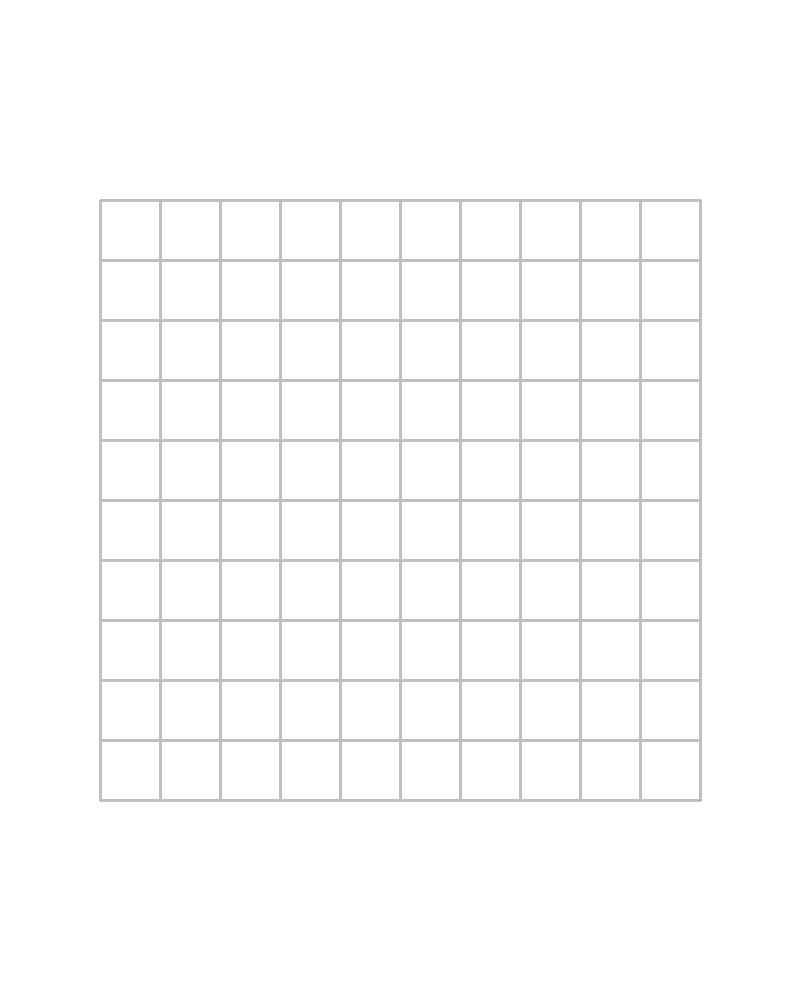 Step 6: Conclusion – Finding PatternsWrite out your conclusion, answering these questions:What was the purpose of this experiment?What were the major findings? Include data examples.Was the hypothesis supported by the data?How did the findings compare with other research, other scientific facts you knows, or other experimentation (classmates)?What possible sources of error may have occurred? How could the experiment be improved or changed for further study? When the independent variable changed:This was the result (dependent variable):This was the result (dependent variable):This was the result (dependent variable):This was the result (dependent variable):This was the result (dependent variable):This was the result (dependent variable):This was the result (dependent variable):TrialTrialTrialTrial12344TotalAverage